З А Я В К А – А Н К Е Т Ана участь у навчанні з питань здійснення публічних закупівель в системі ProZorroз 06 по 08 серпня 2019р.Місце проведення:		Харківська Торгово-промислова палатаАдреса, тел./факс: 		м. Харків, пр. Московський, 122-Б,   т/ф 751-99-46, 				e-mail: ves@kcci.kharkov.uaДАНІ ПРО СЛУХАЧІВ КУРСІВ«_____»_________________2019р.					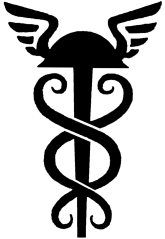 ХАРКІВСЬКА ТОРГОВО-ПРОМИСЛОВА ПАЛАТА..................................................................................................Назва організації (повна)Адреса та реквізити організаціїІндекс		__________________________________________________Область	__________________________________________________Район		__________________________________________________Місто (селище) 	____________________________________________Вулиця	___________________________________  буд. __________Рахунок № __________________________________________________________________________________________________________________ІПН _______________________  Код ЄДРПОУ _____________________КерівникПІБ	________________________________________________________Посада	__________________________________________________На підставі якого документу діє керівник (для договору) ________________________________________________________Контактна особаПІБ ________________________________________________________Телефон ______________________ Факс_________________________e-mail      ____________________________________________________№П.І.Б.(повністю, розбірливо, укр. мовою)ПосадаТелефон